NEBOSH INTERNATIONAL GENERAL CERTIFICATE06.12.2021 – 10.12.202113.12.2021 – 17.12.2021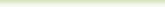 REGISTRATION FORMRegistration deadline: 15/11/2021Please send your registration by mail: office@mforsafety.roPARTICIPANT INFORMATIONLast Name: ____________________________First Name: __________________________________Company: ________________________ Position: ________________Tax Reg. Number: __________Country: ________________________ City: ______________________Zip Code: ________________Tel.: _____________________Mobile: ____________________E-mail: _______________________A copy of your identity card is required for registration!REGISTRATION FEE **VAT not includedFee includes: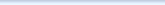 Open course: NEBOSH course book ,course notes, lunch, coffee breaks and exams registration feeNEBOSH will issue certificates for those who completed the course and passed the examination.CANCELLATION POLICYCancellations should be notified in written by 15/11/2021.If you fail to attend the course without written notification by 15/11/2021, 100% of participation fee will be invoiced.PAYMENTBank Deposit at:FIRST BANK, Account Number Lei:RO76PIRB 4202 7046 8900 1000FIRST BANK, Account Number Euro:RO42PIRB4202704689002000For: MANAGEMENT FORCE SRLPurpose of Deposit: Course NEBOSH INTERNATIONAL GENERAL CERTIFICATE and the name of Contributor. Your participation is guarantee as soon as you send the proof of the deposit by 
e-mail: office@mforsafety.roGDPR COMPLIANCE If you DO NOT consent MANAGEMENT FORCE Group to send to you emails with information on NEBOSH HSL please click dpso@mforsafety.com and send a blank e-mail.NEBOSH International General Certificate2150,00 EURA 10% discount is applied for minimum 3 participants from the same companyA 10% discount is applied for minimum 3 participants from the same company